7.1Obvezni elementPriloga 1Obrazec ponudbeObrazec ponudbeIzjavljamo, da so podatki, ki so podani v ponudbeni dokumentaciji, resnični, in da kopije priloženih listin ustrezajo originalu. Jamčimo za podane podatke, njihovo resničnost in ustreznost kopij listin.Izjavljamo, da zoper ponudnika ni začet postopek prisilne poravnave, stečaja ali prisilne likvidacije. Izjavljamo, da smo seznanjeni z vsebino razpisne dokumentacije in sprejemamo njena določila. Zavedamo se, da je vsako navajanje neresničnih podatkov v predloženi ponudbi po zakonodaji Republike Slovenije kaznivo dejanje.(kraj in datum)  						 	  (žig in podpis)	 (ime in priimek)7.2Obvezni elementPriloga 2Pooblastilo za podpis ponudbePooblastilo za podpis ponudbe Podpisani                                                                                                                             			kot zakoniti zastopnik                                                                                                          		pooblaščam                                                                                                                      	 		 vrsta in št. osebnega dokumenta                                                                                        		da podpiše ponudbo za javni razpis za dodelitev radijskih frekvenc za analogno zvokovno radiodifuzijo – splošni 2022/1. (kraj in datum) 							(žig in podpis)7.3Obvezni elementPriloga 3Izjava o spoštovanju profesionalnih novinarskih standardov in načela objektivnega poročanjaIzjava o spoštovanju profesionalnih novinarskih standardov in načela objektivnega poročanja:Izjavljamo, da v radijskem programu, s katerim kandidiramo na tem javnem razpisu:sledimo profesionalnim in splošno sprejetim etičnim in estetskim standardom ter vrednotam in zagotavljamo izčrpno, pošteno, resnično in celovito poročanje o dogodkih in dogajanjih;skrbimo, da informacije o dogodku ali dogajanju preverjamo pri različnih virih, ter omogočamo osebam in organizacijam, na katere se informacije nanašajo, da pojasnijo svoje videnje dogodka oziroma dogajanja;poslušalcem ponujamo dovolj vsestranskih informacij, da si lahko o posameznem dogodku, dogajanju ali temi oblikujejo svoje mnenje, pri čemer skrbimo za celovito predstavljanje dejstev in okoliščin.(kraj in datum)				 (žig in podpis)7.4Obvezni elementPriloga 4Izpolnjen obrazec za odločbo o 
dodelitvi radijske frekvenceNavodila za izpolnjevanje obrazcaObrazec za odločbo o dodelitvi radijskih frekvenc - IZOLA 5 88,9 MHz01	Imetnik:.....................................................................................................02	Telefon, faks in/ali E-pošta............................................	...............................................	Matična številka: ...................................... Identifikacijska/davčna številka:...........................03	Šifra, naziv dejavnosti: 	04	Administrativni naziv lokacije oddajnika	IZOLA 505	Zemljepisne koordinate	13E4002, 45N315906	Nadmorska višina (m)	2107	Vrsta postaje	BC08	Vrsta službe	TS09	Ime programa	10	Koda moči	N11	Vrednost moči	50012	Enota moči	W13	Tip antene	 14	Dobitek antenskega sistema (dB)	15	Horizontalni sevalni diagram	 Priloga obrazca16	Elevacijski kot glavnega snopa oddajne antene	17	Višina oddajne antene nad terenom (m)	 50T18	Vrsta oddaje, širina kanala	250KF8EHF19	Polarizacija	V20	Enota frekvence	M21	Oddajna frekvenca	88,922	Številka kanala	-23	Opombe: Frekvenca se nahaja na območju, ki je obremenjeno z vplivi motilnih signalov iz sosednje države, kar lahko predstavlja večje obratovalne stroške Oddajna lokacija IZOLA 5 88,9 MHzHorizontalni sevalni diagram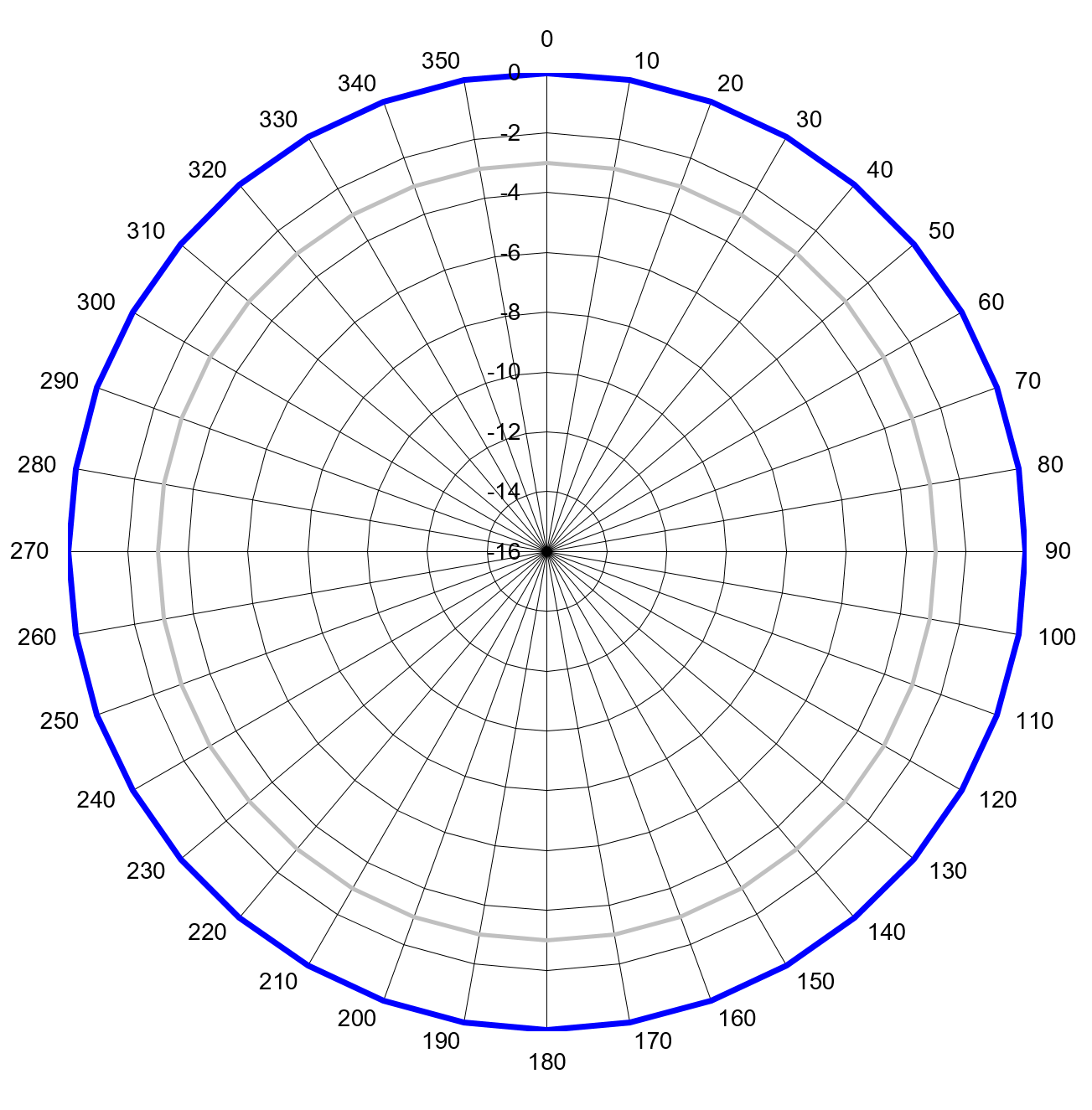 Priloga obrazca za odločbo o dodelitvi radijskih frekvenc za oddajno lokacijo IZOLA 5 88,9 MHzObrazec za odločbo o dodelitvi radijskih frekvenc - SKALNICA 107,5 MHz01	Imetnik:.....................................................................................................02	Telefon, faks in/ali E-pošta............................................	...............................................	Matična številka: ...................................... Identifikacijska/davčna številka:...........................03	Šifra, naziv dejavnosti: 	04	Administrativni naziv lokacije oddajnika	SKALNICA05	Zemljepisne koordinate	14E4356, 45N442706	Nadmorska višina (m)	67607	Vrsta postaje	BC08	Vrsta službe	TS09	Ime programa	10	Koda moči	N11	Vrednost moči	212	Enota moči	K13	Tip antene	 14	Dobitek antenskega sistema (dB)	15	Horizontalni sevalni diagram	 Priloga obrazca16	Elevacijski kot glavnega snopa oddajne antene	17	Višina oddajne antene nad terenom (m)	 15T18	Vrsta oddaje, širina kanala	250KF8EHF19	Polarizacija	V20	Enota frekvence	M21	Oddajna frekvenca	107,522	Številka kanala	-23	Opombe: Frekvenca se nahaja na območju, ki je obremenjeno z vplivi motilnih signalov iz sosednje države, kar lahko predstavlja večje obratovalne stroške Oddajna lokacija SKALNICA 107,5 MHzHorizontalni sevalni diagram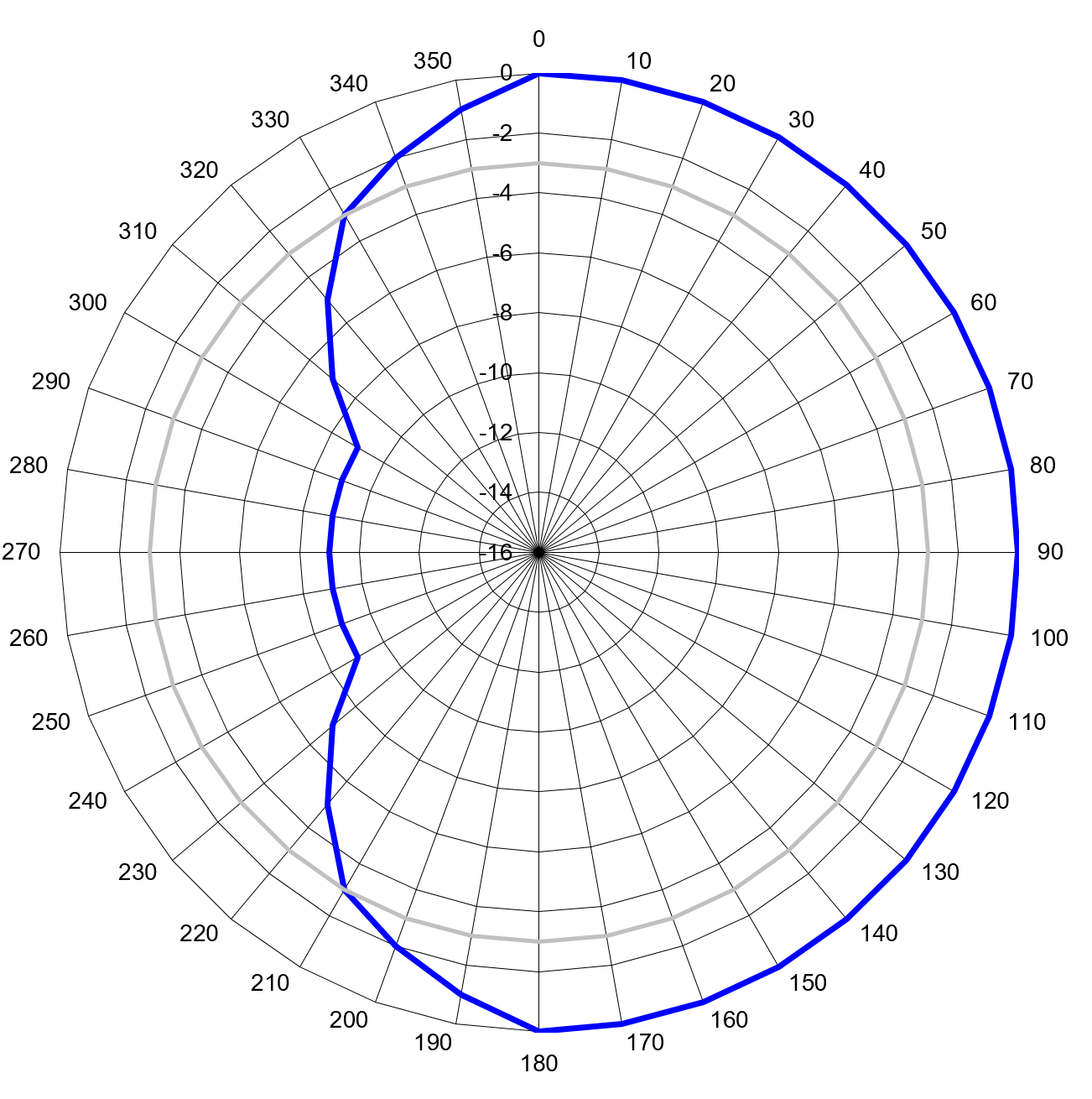 Priloga obrazca za odločbo o dodelitvi radijskih frekvenc za oddajno lokacijo SKALNICA 107,5 MHzObrazec za odločbo o dodelitvi radijskih frekvenc - IDRIJA 1 98,0 MHz01	Imetnik:.....................................................................................................02	Telefon, faks in/ali E-pošta............................................	...............................................	Matična številka: ...................................... Identifikacijska/davčna številka:...........................03	Šifra, naziv dejavnosti: 	04	Administrativni naziv lokacije oddajnika	IDRIJA 105	Zemljepisne koordinate	14E0047, 46N004506	Nadmorska višina (m)	81207	Vrsta postaje	BC08	Vrsta službe	TS09	Ime programa	10	Koda moči	N11	Vrednost moči	4012	Enota moči	W13	Tip antene	 14	Dobitek antenskega sistema (dB)	15	Horizontalni sevalni diagram	 Priloga obrazca16	Elevacijski kot glavnega snopa oddajne antene	17	Višina oddajne antene nad terenom (m)	 15T18	Vrsta oddaje, širina kanala	250KF8EHF19	Polarizacija	H20	Enota frekvence	M21	Oddajna frekvenca	98,022	Številka kanala	-23	Opombe :	 Oddajna lokacija IDRIJA 1 98,0 MHzHorizontalni sevalni diagram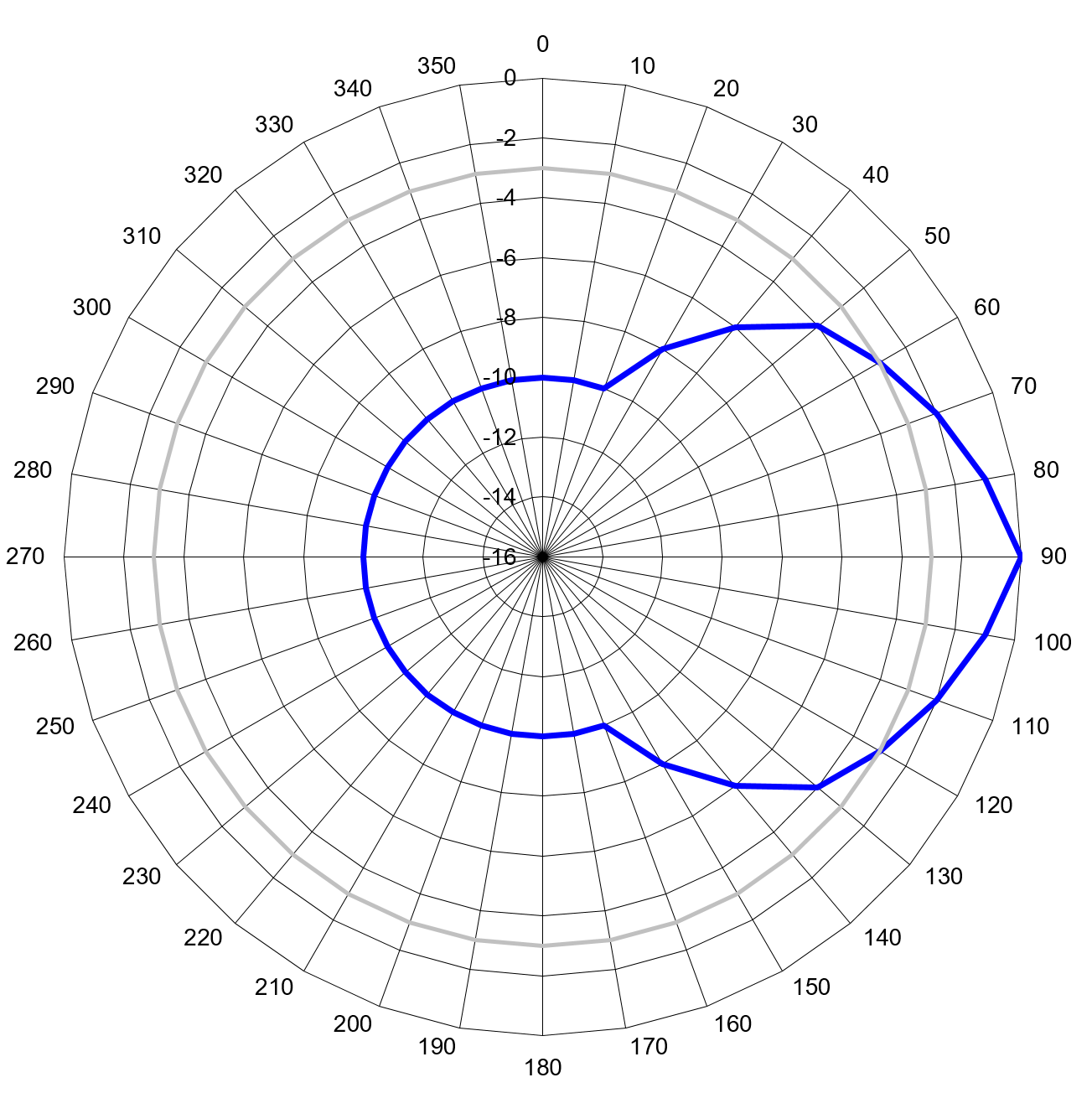 Priloga obrazca za odločbo o dodelitvi radijskih frekvenc za oddajno lokacijo IDRIJA 1 98,0 MHzObrazec za odločbo o dodelitvi radijskih frekvenc - IDRIJA 2 101,6 MHz01	Imetnik:.....................................................................................................02	Telefon, faks in/ali E-pošta............................................	...............................................	Matična številka: ...................................... Identifikacijska/davčna številka:...........................03	Šifra, naziv dejavnosti: 	04	Administrativni naziv lokacije oddajnika	IDRIJA 205	Zemljepisne koordinate	14E0230, 46N023906	Nadmorska višina (m)	99407	Vrsta postaje	BC08	Vrsta službe	TS09	Ime programa	10	Koda moči	N11	Vrednost moči	2012	Enota moči	W13	Tip antene	 14	Dobitek antenskega sistema (dB)	15	Horizontalni sevalni diagram	 Priloga obrazca16	Elevacijski kot glavnega snopa oddajne antene	17	Višina oddajne antene nad terenom (m)	 15T18	Vrsta oddaje, širina kanala	250KF8EHF19	Polarizacija	H20	Enota frekvence	M21	Oddajna frekvenca	101,622	Številka kanala	-23	Opombe :	 Oddajna lokacija IDRIJA 2 101,6 MHzHorizontalni sevalni diagram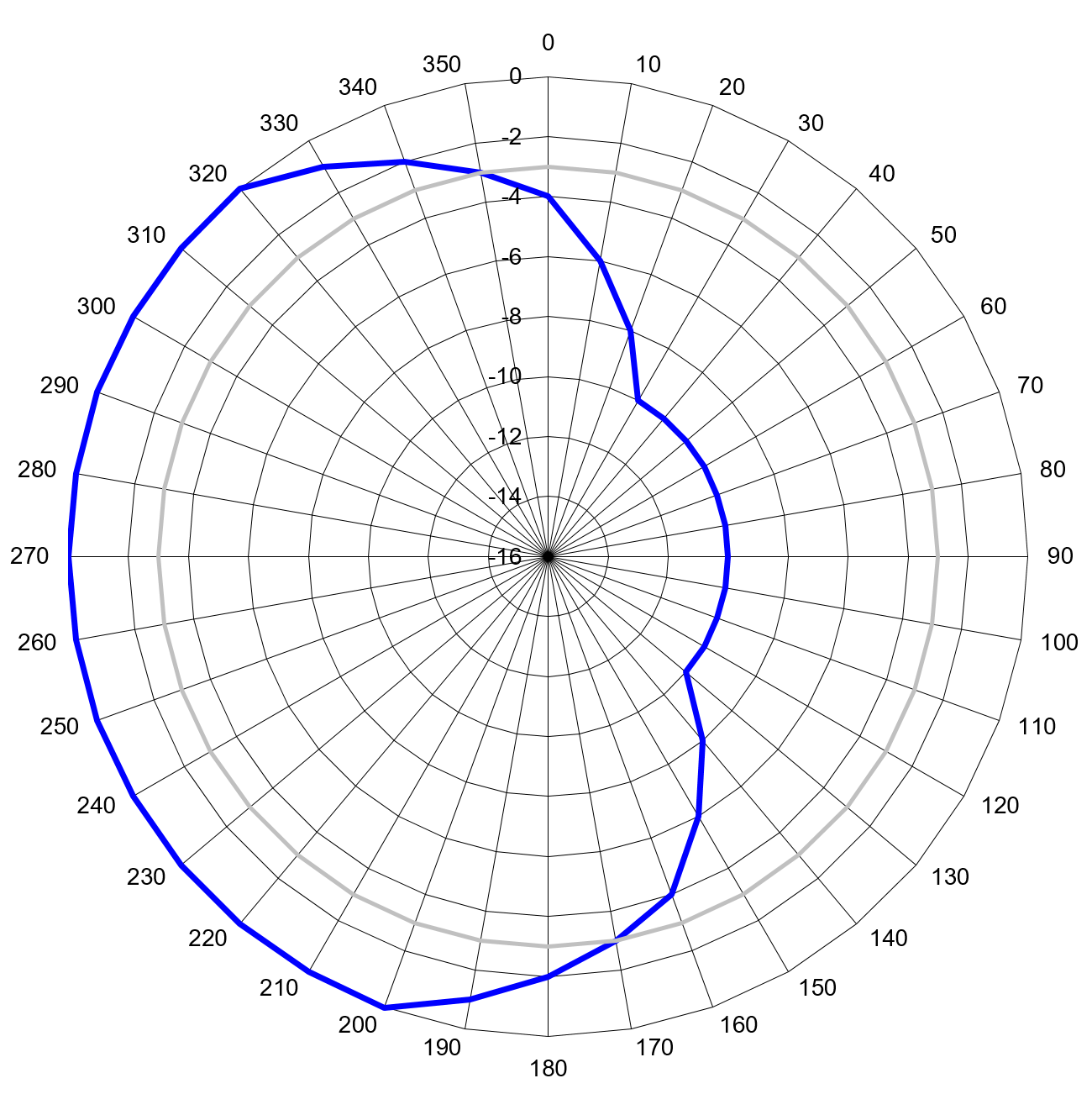 Priloga obrazca za odločbo o dodelitvi radijskih frekvenc za oddajno lokacijo IDRIJA 2 101,6 MHzObrazec za odločbo o dodelitvi radijskih frekvenc - KOČEVJE 2 103,6 MHz01	Imetnik:.....................................................................................................02	Telefon, faks in/ali E-pošta............................................	...............................................	Matična številka: ...................................... Identifikacijska/davčna številka:...........................03	Šifra, naziv dejavnosti: 	04	Administrativni naziv lokacije oddajnika	KOČEVJE 205	Zemljepisne koordinate	14E5749, 45N370506	Nadmorska višina (m)	83007	Vrsta postaje	BC08	Vrsta službe	TS09	Ime programa	10	Koda moči	N11	Vrednost moči	50012	Enota moči	W13	Tip antene	 14	Dobitek antenskega sistema (dB)	15	Horizontalni sevalni diagram	 Priloga obrazca16	Elevacijski kot glavnega snopa oddajne antene	17	Višina oddajne antene nad terenom (m)	 20T18	Vrsta oddaje, širina kanala	250KF8EHF19	Polarizacija	V20	Enota frekvence	M21	Oddajna frekvenca	103,622	Številka kanala	-23	Opombe :	 Oddajna lokacija KOČEVJE 2 103,6 MHzHorizontalni sevalni diagram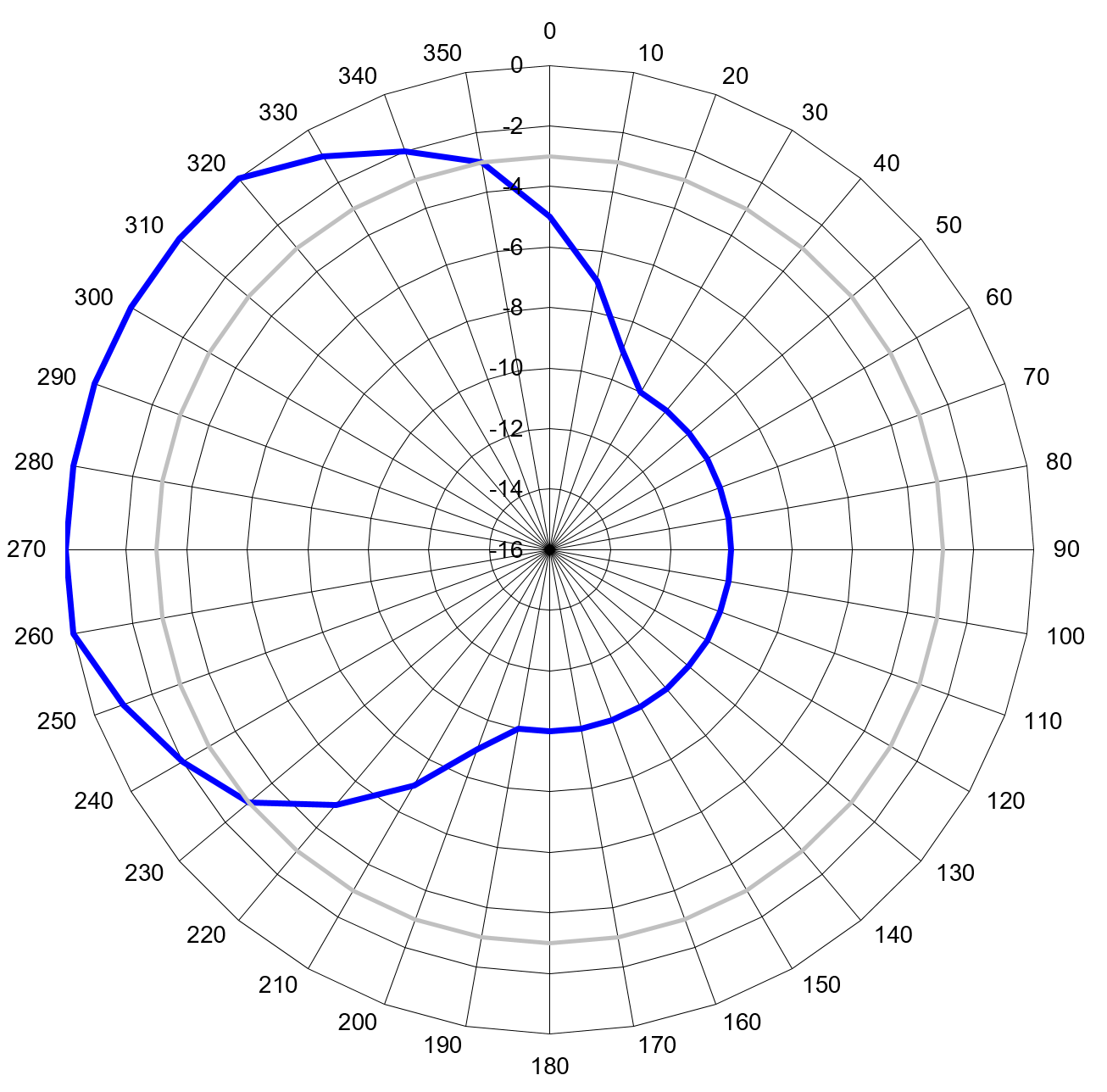 Priloga obrazca za odločbo o dodelitvi radijskih frekvenc za oddajno lokacijo KOČEVJE 2 103,6 MHzObrazec za odločbo o dodelitvi radijskih frekvenc - KOČEVJE 3 102,5 MHz01	Imetnik:.....................................................................................................02	Telefon, faks in/ali E-pošta............................................	...............................................	Matična številka: ...................................... Identifikacijska/davčna številka:...........................03	Šifra, naziv dejavnosti: 	04	Administrativni naziv lokacije oddajnika	KOČEVJE 305	Zemljepisne koordinate	14E5146, 45N381906	Nadmorska višina (m)	46807	Vrsta postaje	BC08	Vrsta službe	TS09	Ime programa	10	Koda moči	N11	Vrednost moči	30012	Enota moči	W13	Tip antene	 14	Dobitek antenskega sistema (dB)	15	Horizontalni sevalni diagram	 Priloga obrazca16	Elevacijski kot glavnega snopa oddajne antene	17	Višina oddajne antene nad terenom (m)	 50T18	Vrsta oddaje, širina kanala	250KF8EHF19	Polarizacija	V20	Enota frekvence	M21	Oddajna frekvenca	102,522	Številka kanala	-23	Opombe :	 Oddajna lokacija KOČEVJE 3 102,5 MHzHorizontalni sevalni diagram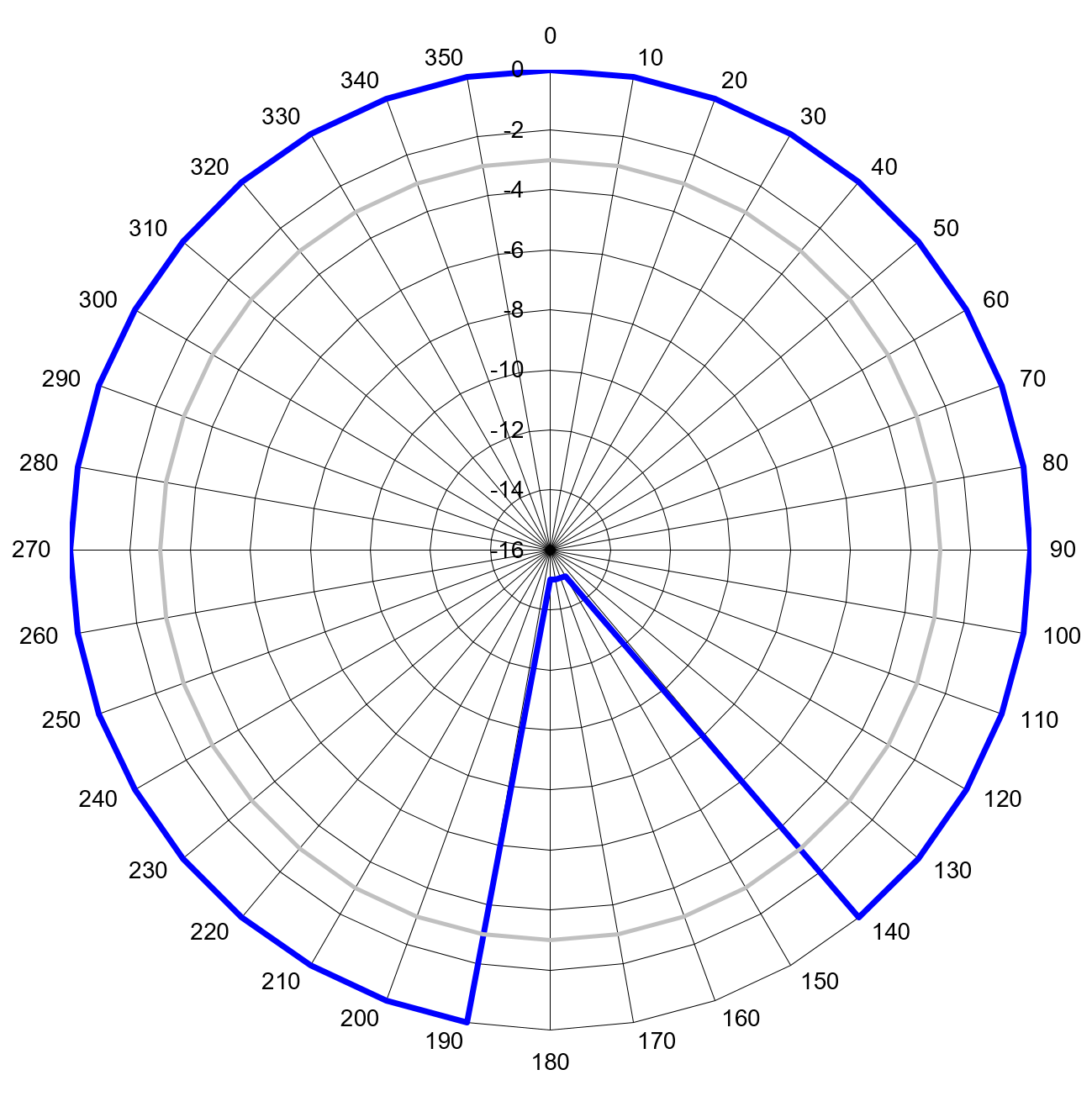 Priloga obrazca za odločbo o dodelitvi radijskih frekvenc za oddajno lokacijo KOČEVJE 3 102,5 MHzObrazec za odločbo o dodelitvi radijskih frekvenc - RIBNICA 107,0 MHz01	Imetnik:.....................................................................................................02	Telefon, faks in/ali E-pošta............................................	...............................................	Matična številka: ...................................... Identifikacijska/davčna številka:...........................03	Šifra, naziv dejavnosti: 	04	Administrativni naziv lokacije oddajnika	RIBNICA05	Zemljepisne koordinate	14E4356, 45N442706	Nadmorska višina (m)	49207	Vrsta postaje	BC08	Vrsta službe	TS09	Ime programa	10	Koda moči	N11	Vrednost moči	20012	Enota moči	W13	Tip antene	 14	Dobitek antenskega sistema (dB)	15	Horizontalni sevalni diagram	 Priloga obrazca16	Elevacijski kot glavnega snopa oddajne antene	17	Višina oddajne antene nad terenom (m)	 30T18	Vrsta oddaje, širina kanala	250KF8EHF19	Polarizacija	V20	Enota frekvence	M21	Oddajna frekvenca	107,022	Številka kanala	-23	Opombe :	 Oddajna lokacija RIBNICA 107,0 MHzHorizontalni sevalni diagramPriloga obrazca za odločbo o dodelitvi radijskih frekvenc za oddajno lokacijo RIBNICA 107,0 MHzObrazec za odločbo o dodelitvi radijskih frekvenc - KOČEVJE 93,7 MHz01	Imetnik:.....................................................................................................02	Telefon, faks in/ali E-pošta............................................	...............................................	Matična številka: ...................................... Identifikacijska/davčna številka:...........................03	Šifra, naziv dejavnosti: 	04	Administrativni naziv lokacije oddajnika	KOČEVJE05	Zemljepisne koordinate	14E5757, 45N324906	Nadmorska višina (m)	80907	Vrsta postaje	BC08	Vrsta službe	TS09	Ime programa	10	Koda moči	N11	Vrednost moči	20012	Enota moči	W13	Tip antene	 14	Dobitek antenskega sistema (dB)	15	Horizontalni sevalni diagram	 Priloga obrazca16	Elevacijski kot glavnega snopa oddajne antene	17	Višina oddajne antene nad terenom (m)	 25T18	Vrsta oddaje, širina kanala	250KF8EHF19	Polarizacija	V20	Enota frekvence	M21	Oddajna frekvenca	93,722	Številka kanala	-23	Opombe :	 Oddajna lokacija KOČEVJE 93,7 MHzHorizontalni sevalni diagram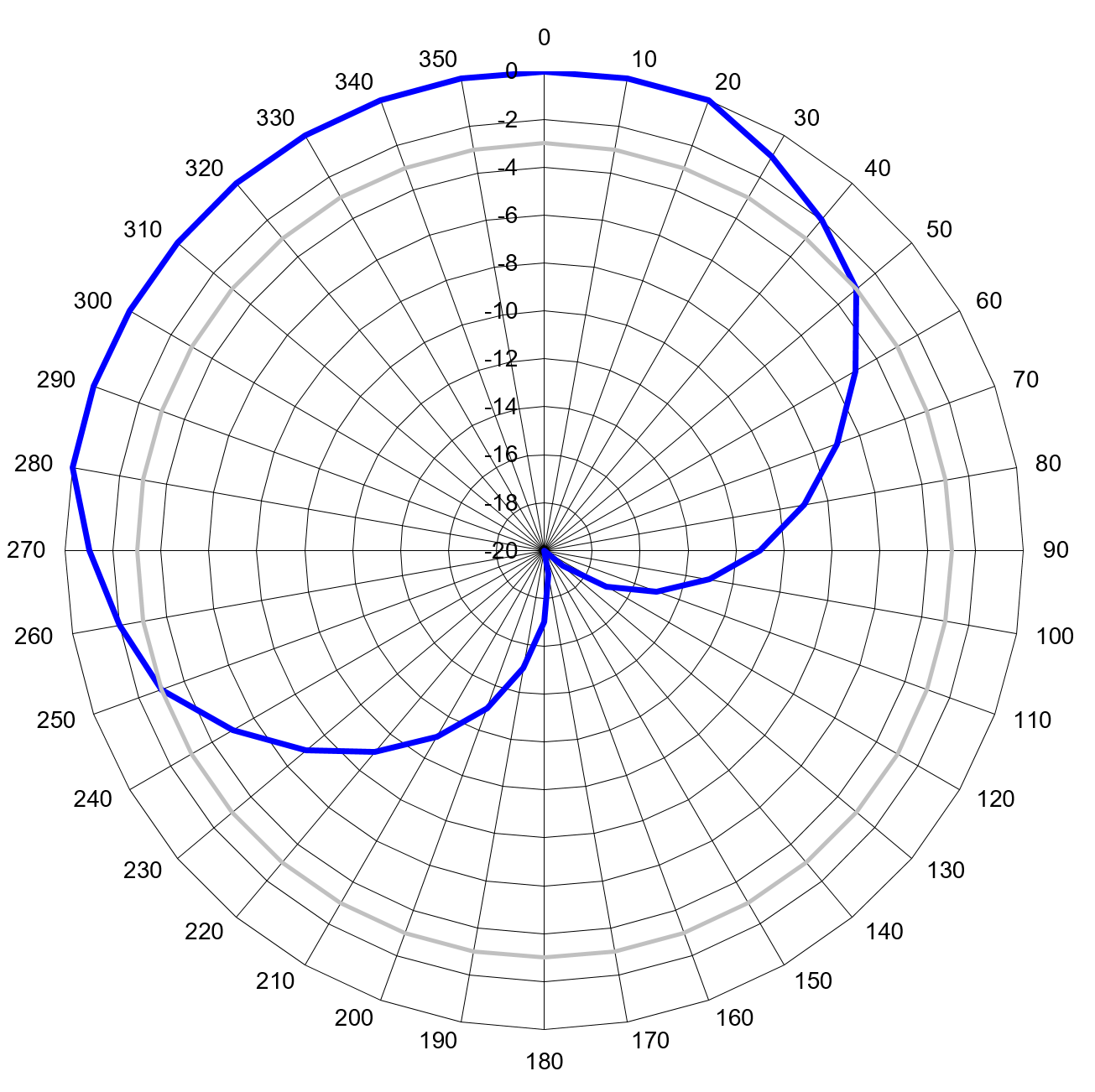 Priloga obrazca za odločbo o dodelitvi radijskih frekvenc za oddajno lokacijo KOČEVJE 93,7 MHzObrazec za odločbo o dodelitvi radijskih frekvenc - KOČEVJE 3 88,7 MHz01	Imetnik:.....................................................................................................02	Telefon, faks in/ali E-pošta............................................	...............................................	Matična številka: ...................................... Identifikacijska/davčna številka:...........................03	Šifra, naziv dejavnosti: 	04	Administrativni naziv lokacije oddajnika	KOČEVJE 305	Zemljepisne koordinate	14E5146, 45N381906	Nadmorska višina (m)	46807	Vrsta postaje	BC08	Vrsta službe	TS09	Ime programa	10	Koda moči	N11	Vrednost moči	30012	Enota moči	W13	Tip antene	 14	Dobitek antenskega sistema (dB)	15	Horizontalni sevalni diagram	 Priloga obrazca16	Elevacijski kot glavnega snopa oddajne antene	17	Višina oddajne antene nad terenom (m)	 50T18	Vrsta oddaje, širina kanala	250KF8EHF19	Polarizacija	V20	Enota frekvence	M21	Oddajna frekvenca	88,722	Številka kanala	-23	Opombe :	 Oddajna lokacija KOČEVJE 3 88,7 MHzHorizontalni sevalni diagramPriloga obrazca za odločbo o dodelitvi radijskih frekvenc za oddajno lokacijo KOČEVJE 3 88,7 MHz7.5Obvezni elementPriloga 5Tehnični podatki7.6Obvezni elementPriloga 6Izjava o seznanitvi z okoliščinami in tehnično rešitvijoIzjava o seznanitvi z okoliščinami in tehnično rešitvijoIzjavljamo, da smo v zvezi z razpisanimi radijskimi frekvencami, za pridobitev katerih kandidiramo, preučili vse okoliščine, vključno z oddajnimi lokacijami in tehničnimi parametri ter smo se tudi seznanili s stanjem v naravi.Izjavljamo, da bomo po morebitni pridobitvi odločbe o dodelitvi radijske frekvence, pričeli z oddajanjem v zakonsko določenem roku in skladno s tehnično rešitvijo, kot to izhaja iz naše ponudbe na javni razpis ter bomo dodeljene tehnične parametre izkoriščali v največji možni meri.(kraj in datum)				 (žig in podpis)7.7  Obvezni elementPriloga 7Podatki o kadrovski usposobljenosti Kadrovska usposobljenost za produkcijo radijskega programaPregled pogodb o zaposlitvi za določen in nedoločen čas, ki jih ima ponudnik sklenjene s svojimi zaposlenimi, ki sodelujejo pri produkciji programa.                                                        (kraj in datum)							          (žig in podpis)					7.8Neobvezni elementPriloga 8Izjava o politični nevtralnosti programa Izjava o politični nevtralnosti:Izjavljamo, da v svojem programu spoštujemo načelo politične nevtralnosti, pri čemer:ohranjamo nepristransko razmerje do vseh oseb in ustanov, tem in dogodkov ter nazorov in političnih opredelitev;svojim poslušalcem enakomerno in enakovredno predstavljamo raznolika mnenja in stališča ter do vseh strani ohranjamo nepristransko držo;skrbimo, da ne bomo omogočali nesorazmernih možnosti za prisotnost v programskem času, izražanje mnenj ali drugo ravnanje, ki bi ga bilo mogoče razumeti kot podporo kateri od političnih opcij ali skupin pritiska;skrbimo, da v našem poročanju o zelo odmevnih političnih, gospodarskih in drugih javnih temah, brez opredeljevanja za določeno stran predstavljamo vse nasprotujoče si poglede in stališča.(kraj in datum) 							(žig in podpis)7.9Neobvezni elementPriloga 9Mnenje občinskega sveta o utemeljenosti pokrivanja območja z novim programomPRIPOROČEN VZOREC!Mnenje občinskega sveta o utemeljenosti pokrivanja območja z novim programomUvodno pojasnilo:Agencija za komunikacijska omrežja in storitve Republike Slovenije je v Uradnem listu RS dne 1. 7. 2022 objavila sklep o uvedbi javnega razpisa za dodelitev radijskih frekvenc za analogno zvokovno radiodifuzijo – splošni 2022/1. Območje pokrivanja predmeta javnega razpisa _________________________________________________________________________ sega na območje Občine ___________________________________. Pozitivno mnenje občinskega sveta Občine ____________________________________ o utemeljenosti pokrivanja območja občine s ponujenim programom je namenjeno ocenjevanju ponudbe za posamezen program, s katerim se je ponudnik prijavil na navedeni predmet javnega razpisa.Izjava: Občinski svet Občine ______________________________ meni, da je utemeljeno, da je območje Občine ___________________________________ pokrito s signalom radijskega programa _______________________________________________________________________________. (kraj in datum) 		        (žig in podpis)	   ______________________________          (ime in priimek podpisnika)7.10  Neobvezni elementPriloga 10Podatki o ekonomskem stanjuBonitetna ocena S.BON, pridobljena po uvedbi predmetnega javnega razpisa pri Agenciji Republike Slovenije za javnopravne evidence in storitve1.Firma ali skrajšana firma ponudnika2.Zakoniti zastopnik3.Matična številka4.E-pošta (kontakt za razpis) 5.Predmet javnega razpisa, na katerega se prijavlja ponudnikOznačite EN predmet javnega razpisa, na katerem kandidirate.Izola 5 88,9 MHz;Skalnica 107,5 MHz; Idrija 1 98,0 MHz in Idrija 2 101,6 MHz; Kočevje 2 103,6 MHz;Kočevje 3 102,5 MHz in Ribnica 107,0 MHz;Kočevje 93,7 MHz in Kočevje 3 88,7 MHz.6. Ime programa, s katerim ponudnik kandidiraAzimut (°)Slabljenje (dB)0010020030040050060070080090010001100120013001400150016001700180019002000210022002300240025002600270028002900300031003200330034003500Azimut (°)Slabljenje (dB)0010020030040050060070080090010001100120013001400150016001700180019012002210322052307240925092609270928092909300931073205330334023501Azimut (°)Slabljenje (dB)010101020103084065046037028019001001110212031304140615081601017010180101901020010210102201023010240102501026010270102801029010300103101032010330103401035010Azimut (°)Slabljenje (dB)041062083010401050106010701080109010100101101012010130101408150616041703180219012000210022002300240025002600270028002900300031003200330134023503Azimut (°)Slabljenje (dB)051072093010401050106010701080109010100101101012010130101401015010160101701018010190102009210722052303240225012600270028002900300031003200330134023503Azimut (°)Slabljenje (dB)00100200300400500600700800900100011001200130014001501516015170151801519002000210022002300240025002600270028002900300031003200330034003500Azimut (°)Slabljenje (dB)0010020030040050060070080090010001100120013001400150016001700180019002000210022002300240025002600270028002900300031003200330034003500Azimut (°)Slabljenje (dB)00100200301402503605707809901110013110151201713019140201502016020170191801719015200132101122092307240525032602270128002900300031003200330034003500Azimut (°)Slabljenje (dB)0010020030040050060070080090010001100120013001400150016001700180019002000210022002300240025002600270028002900300031003200330034003500Zap. št.Datum sklenitve pogodbeRaven dosežene izobrazbe po KLASIUSNaziv delovnega mestaNavedba delovnih nalog, opredeljenih v pogodbi o zaposlitvi, ki jih je mogoče šteti v okvir ključnih delovnih mest, in hkrati navedba teh delovnih mestVrsta pogodbe o zaposlitvi (določen/nedoločen čas)